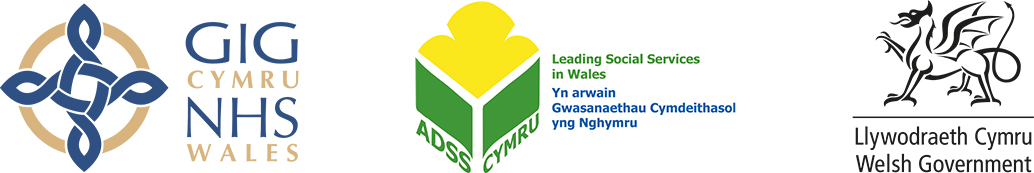 A STANDARD AUTHORISATION GRANTED ON		UNTIL							has ceased to be in force because:                                                                                            Please tick the box that appliesDEPRIVATION OF LIBERTY SAFEGUARDS FORM 9STANDARD AUTHORISATION CEASEDDEPRIVATION OF LIBERTY SAFEGUARDS FORM 9STANDARD AUTHORISATION CEASEDDEPRIVATION OF LIBERTY SAFEGUARDS FORM 9STANDARD AUTHORISATION CEASEDDEPRIVATION OF LIBERTY SAFEGUARDS FORM 9STANDARD AUTHORISATION CEASEDFull name of the person being deprived of  libertyFull name of the person being deprived of  libertySexDate of Birth (or estimated age if unknown)Date of Birth (or estimated age if unknown)Person to contact and details of the Supervisory Body Person to contact and details of the Supervisory Body Person to contact and details of the Supervisory Body Person to contact and details of the Supervisory Body NameAddress TelephoneEmailUsual address of the person liable to be deprived of liberty, (if different to above)Telephone NumberName and address of the Managing Authority Details of Care Co-ordinator/Care ManagerIt has expired.It has expired.It has expired.It has expired.It has been reviewed and the person no longer meets the requirements for being deprived of liberty.It has been reviewed and the person no longer meets the requirements for being deprived of liberty.It has been reviewed and the person no longer meets the requirements for being deprived of liberty.It has been reviewed and the person no longer meets the requirements for being deprived of liberty.The person has moved and a new Standard Authorisation has been granted which replaces the existing one.The person has moved and a new Standard Authorisation has been granted which replaces the existing one.The person has moved and a new Standard Authorisation has been granted which replaces the existing one.The person has moved and a new Standard Authorisation has been granted which replaces the existing one.The person has died.The person has died.The person has died.The person has died.The person ceased to meet the eligibility requirement at least 28 days ago.The person ceased to meet the eligibility requirement at least 28 days ago.The person ceased to meet the eligibility requirement at least 28 days ago.The person ceased to meet the eligibility requirement at least 28 days ago.The Court of Protection has made an order that the Standard Authorisation is invalid or shall no longer have effect.The Court of Protection has made an order that the Standard Authorisation is invalid or shall no longer have effect.The Court of Protection has made an order that the Standard Authorisation is invalid or shall no longer have effect.The Court of Protection has made an order that the Standard Authorisation is invalid or shall no longer have effect.It has ceased to be in force for some other reason which is:It has ceased to be in force for some other reason which is:It has ceased to be in force for some other reason which is:It has ceased to be in force for some other reason which is:PLEASE NOW SIGN AND DATE THIS FORM (to be signed on behalf of the Supervisory Body)PLEASE NOW SIGN AND DATE THIS FORM (to be signed on behalf of the Supervisory Body)PLEASE NOW SIGN AND DATE THIS FORM (to be signed on behalf of the Supervisory Body)PLEASE NOW SIGN AND DATE THIS FORM (to be signed on behalf of the Supervisory Body)PLEASE NOW SIGN AND DATE THIS FORM (to be signed on behalf of the Supervisory Body)PLEASE NOW SIGN AND DATE THIS FORM (to be signed on behalf of the Supervisory Body)Signature Signature Print NamePosition	Position	DateDateTime